План работы 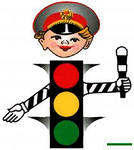  «ЮИД»БОУ СОШ № 35 МО Динской районРуководитель – Ереминская Е.В.Июнь, Август – 2018План работы 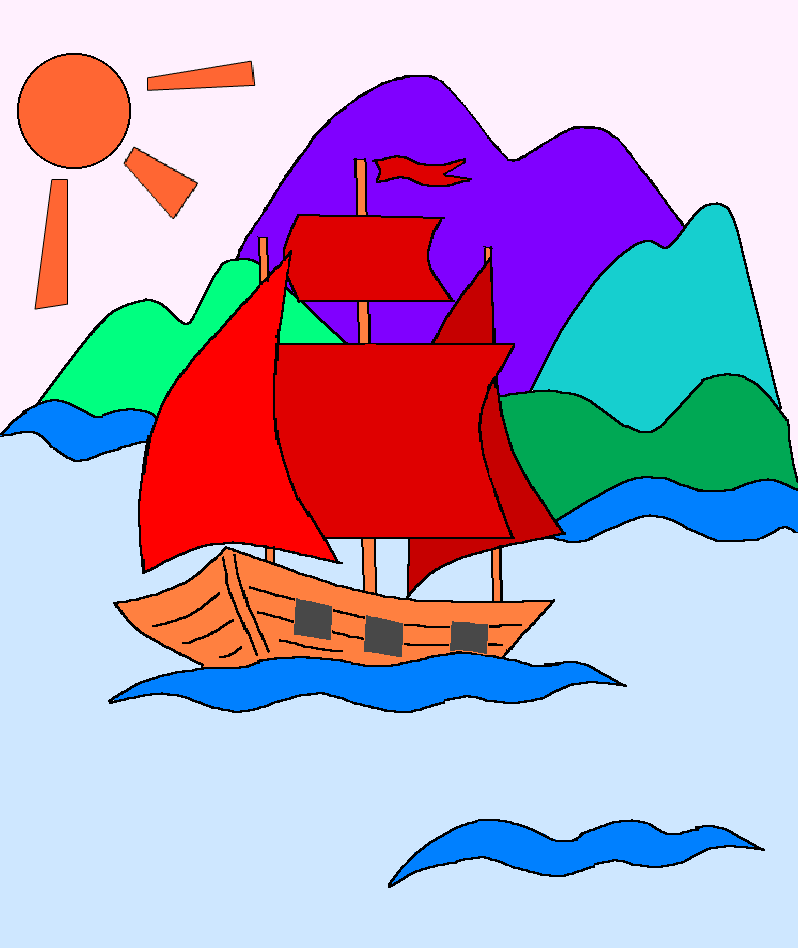 «Крылатый»БОУ СОШ № 35 МО Динской районРуководитель Бреус Н.Э.Июнь, Август - 2018План работы 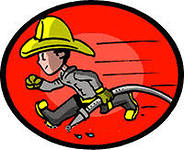 «ДЮП»БОУ СОШ № 35 МО Динской районРуководитель – Сеник А.Ю.Август – 2018№ п/пМероприятия Дата, времяВыступление агитбригады «Светофорик»Вторник, Четверг09.00-11.00Соревнования юных велосипедистовВторник, Четверг09.00-11.00Мероприятие «Знай правила дорожного движения»Вторник09.00-11.00Конкурс рисунков и плакатов «Безопасное колесо»Вторник, Четверг09.00-11.00Конкурс рисунков на асфальте «Я знаю дорожные знаки»Вторник, Четверг09.00-11.00Тренировки на транспортной площадке.Вторник, Четверг09.00-11.00№ п/пМероприятия Дата, времяНаведение порядка в музее, на музейных экспозицияхПонедельникСреда09.00-11.00Работа в зоне «Забота» по закреплённым улицамПонедельникСреда09.00-11.00Разработка и подготовка новых экскурсий, изучение литературы ПонедельникСреда09.00-11.00Обобщение поискового материалаПонедельникСреда09.00-11.00Оформление летописи школы, стендовПонедельникСреда09.00-11.00Планирование работы на новый учебный годПонедельникСреда09.00-11.00№ п/пМероприятия Дата, время Ролевая игра «Один дома»Среда09.00-11.00Противопожарный осмотр школыСреда09.00-11.00Наведение порядка на противопожарном оборудованииСреда09.00-11.00Конкурс плакатов по пожарной безопасности «Служба спасения 01»Среда09.00-11.00Инструктаж  по противопожарной безопасности в летний периодСреда09.00-11.00